SustainableEHC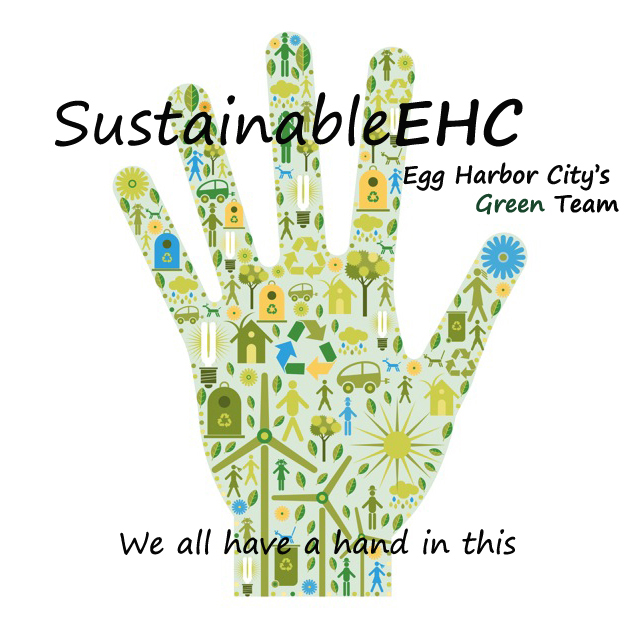 Tuesday, April 25, 2023, 6 p.m.On ZoomAgendaThe meeting will be held on Zoom only. The meeting will be recorded for publication on SustainableEHC.org website.https://us02web.zoom.us/j/88585975128?pwd=bG9jWWdnbkM2dlU5dmdnYVp3djJUdz09Meeting ID: 885 8597 5128Passcode: 590646Welcome & IntroductionsGrant UpdatesCommunity Energy Planning Grant - $25,000 AC Electric Stewardship Grant - $5,000 Nature Trail – Mike Sheridan2023 SustainableJersey Small Grant $2,000New Grant Opportunity – Federal Urban & Community Forestry grant – tree maintenance2023 Sustainable Jersey Actions		Brownfields Video posted at SustainableEHC.orgDiscussionDraft Street Tree Protection OrdinanceUpcoming EventsTree planting Peace Pilgrim Park, TBDAdjournment